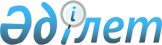 О договоре о доверительном управлении Национальным фондом Республики КазахстанПостановление Правительства Республики Казахстан от 18 мая 2001 года N 655     Правительство Республики Казахстан постановляет:     1. Одобрить прилагаемый проект договора о доверительном управлении Национальным фондом Республики Казахстан (далее - договор).     2. Поручить подписание договора от имени Правительства РеспубликиКазахстан Министру финансов Республики Казахстан Есенбаеву Мажиту Тулеубековичу.     3. Настоящее постановление вступает в силу со дня подписания.     Премьер-Министр  Республики Казахстан          (Специалисты: Мартина Н.А.,                   Абрамова Т.М.)
					© 2012. РГП на ПХВ «Институт законодательства и правовой информации Республики Казахстан» Министерства юстиции Республики Казахстан
				